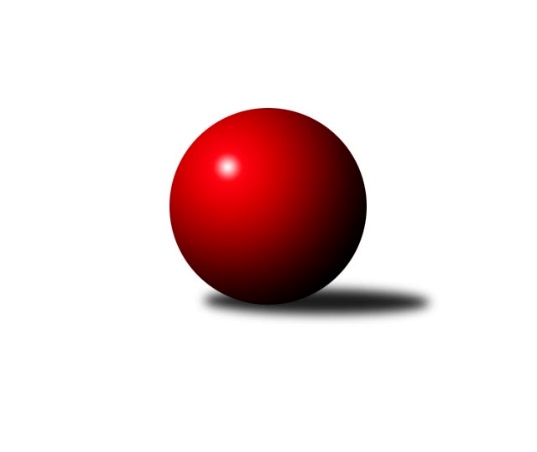 Č.8Ročník 2018/2019	23.11.2018Nejlepšího výkonu v tomto kole: 1564 dosáhlo družstvo: TJ Nový Jičín˝C˝Meziokresní přebor - Nový Jičín, Přerov, Vsetín 2018/2019Výsledky 8. kolaSouhrnný přehled výsledků:TJ Nový Jičín˝C˝	- KK Lipník nad Bečvou˝C˝	5:1	1564:1540	5.5:2.5	21.11.TJ Spartak Bílovec˝B˝	- KK Hranice 	4:2	1540:1533	6.0:2.0	22.11.Kelč˝B˝	- TJ Frenštát pod Radhoštěm 	4:2	1478:1443	5.0:3.0	22.11.TJ Odry C	- TJ Nový Jičín˝B˝	4:2	1550:1475	4.0:4.0	23.11.Tabulka družstev:	1.	TJ Odry C	8	7	1	0	36.0 : 12.0 	44.5 : 19.5 	 1564	15	2.	KK Hranice	8	6	1	1	34.0 : 14.0 	41.0 : 23.0 	 1553	13	3.	Kelč˝B˝	8	5	0	3	28.0 : 20.0 	33.0 : 31.0 	 1560	10	4.	TJ Spartak Bílovec˝B˝	8	5	0	3	26.0 : 22.0 	33.0 : 31.0 	 1548	10	5.	TJ Frenštát pod Radhoštěm	8	3	0	5	21.0 : 27.0 	31.0 : 33.0 	 1488	6	6.	TJ Nový Jičín˝C˝	8	3	0	5	20.0 : 28.0 	24.5 : 39.5 	 1421	6	7.	KK Lipník nad Bečvou˝C˝	8	2	0	6	18.0 : 30.0 	27.0 : 37.0 	 1469	4	8.	TJ Nový Jičín˝B˝	8	0	0	8	9.0 : 39.0 	22.0 : 42.0 	 1464	0Podrobné výsledky kola:	 TJ Nový Jičín˝C˝	1564	5:1	1540	KK Lipník nad Bečvou˝C˝	Nikolas Chovanec	 	 201 	 195 		396 	 1:1 	 395 	 	192 	 203		Jan Špalek	Martin Pavič	 	 197 	 189 		386 	 1.5:0.5 	 383 	 	194 	 189		Kamila Macíková	Ivana Volná	 	 189 	 202 		391 	 2:0 	 366 	 	179 	 187		Jiří Ticháček	Tomáš Polášek	 	 177 	 214 		391 	 1:1 	 396 	 	176 	 220		Ladislav Mandákrozhodčí: Volná IvaNejlepšího výkonu v tomto utkání: 396 kuželek dosáhli: Nikolas Chovanec, Ladislav Mandák	 TJ Spartak Bílovec˝B˝	1540	4:2	1533	KK Hranice 	Emil Rubač	 	 185 	 200 		385 	 1:1 	 405 	 	211 	 194		František Opravil	Miloš Šrot	 	 201 	 187 		388 	 2:0 	 372 	 	188 	 184		Zdeňka Terrichová	Jaroslav Černý	 	 167 	 194 		361 	 2:0 	 334 	 	159 	 175		Jaroslav Ledvina	Přemysl Horák	 	 213 	 193 		406 	 1:1 	 422 	 	203 	 219		Anna Ledvinovározhodčí: Nejlepší výkon utkání: 422 - Anna Ledvinová	 Kelč˝B˝	1478	4:2	1443	TJ Frenštát pod Radhoštěm 	Antonín Pitrun	 	 196 	 205 		401 	 2:0 	 332 	 	152 	 180		Pavel Hedvíček	Stanislav Pitrun	 	 165 	 208 		373 	 2:0 	 288 	 	164 	 124		Zdeněk Zouna	Josef Chvatík	 	 185 	 174 		359 	 0:2 	 425 	 	244 	 181		Milan Kučera	Radomír Koleček	 	 175 	 170 		345 	 1:1 	 398 	 	169 	 229		Tomáš Binekrozhodčí: Pavelka MiroslavNejlepší výkon utkání: 425 - Milan Kučera	 TJ Odry C	1550	4:2	1475	TJ Nový Jičín˝B˝	Pavel Janča	 	 211 	 204 		415 	 2:0 	 365 	 	192 	 173		Miroslav Bár	Josef Šustek	 	 196 	 207 		403 	 2:0 	 332 	 	153 	 179		Lenka Žurková	Rudolf Chuděj	 	 194 	 178 		372 	 0:2 	 399 	 	209 	 190		Petr Tichánek	Věra Ovšáková	 	 183 	 177 		360 	 0:2 	 379 	 	194 	 185		Jan Schwarzerrozhodčí: Kučáková LucieNejlepší výkon utkání: 415 - Pavel JančaPořadí jednotlivců:	jméno hráče	družstvo	celkem	plné	dorážka	chyby	poměr kuž.	Maximum	1.	Milan Kučera 	TJ Frenštát pod Radhoštěm 	406.50	282.9	123.6	5.8	4/4	(425)	2.	Ladislav Mandák 	KK Lipník nad Bečvou˝C˝	405.69	276.2	129.5	5.1	4/5	(432)	3.	Jan Špalek 	KK Lipník nad Bečvou˝C˝	402.25	279.3	123.0	6.6	5/5	(414)	4.	František Opravil 	KK Hranice 	402.19	282.8	119.4	8.1	4/4	(428)	5.	Přemysl Horák 	TJ Spartak Bílovec˝B˝	398.80	280.9	118.0	9.2	5/5	(415)	6.	Anna Ledvinová 	KK Hranice 	398.33	281.4	116.9	5.3	4/4	(426)	7.	Pavel Janča 	TJ Odry C	398.19	280.5	117.7	8.7	4/5	(432)	8.	Radim Babinec 	TJ Odry C	397.80	269.7	128.1	6.4	5/5	(416)	9.	Michal Kudela 	TJ Spartak Bílovec˝B˝	396.38	284.3	112.1	6.6	4/5	(420)	10.	Rudolf Chuděj 	TJ Odry C	395.70	284.0	111.8	9.3	5/5	(411)	11.	Tomáš Binek 	TJ Frenštát pod Radhoštěm 	395.50	275.3	120.2	8.2	4/4	(425)	12.	Josef Chvatík 	Kelč˝B˝	395.20	280.0	115.2	8.8	5/5	(413)	13.	Jiří Janošek 	Kelč˝B˝	394.58	277.8	116.8	7.8	4/5	(429)	14.	Emil Rubač 	TJ Spartak Bílovec˝B˝	387.35	275.1	112.3	13.3	5/5	(407)	15.	Martin Pavič 	TJ Nový Jičín˝C˝	386.07	264.2	121.9	8.5	3/4	(420)	16.	Jan Schwarzer 	TJ Nový Jičín˝B˝	381.80	271.0	110.8	11.3	5/5	(405)	17.	Zdeňka Terrichová 	KK Hranice 	379.00	270.2	108.8	11.2	3/4	(397)	18.	Antonín Pitrun 	Kelč˝B˝	378.30	266.8	111.5	10.4	5/5	(415)	19.	Jiří Plešek 	TJ Nový Jičín˝B˝	376.08	270.3	105.8	11.5	4/5	(406)	20.	Nikolas Chovanec 	TJ Nový Jičín˝C˝	375.10	269.4	105.7	12.1	4/4	(398)	21.	Jaroslav Ledvina 	KK Hranice 	374.31	266.4	107.9	12.5	4/4	(413)	22.	Miroslav Bár 	TJ Nový Jičín˝B˝	374.17	275.2	99.0	12.8	4/5	(422)	23.	Josef Schwarz 	KK Hranice 	373.33	264.6	108.8	11.1	3/4	(449)	24.	Zdeněk Bordovský 	TJ Frenštát pod Radhoštěm 	372.11	267.3	104.8	11.7	3/4	(407)	25.	Pavel Hedvíček 	TJ Frenštát pod Radhoštěm 	369.50	266.5	103.0	13.2	3/4	(394)	26.	Věra Ovšáková 	TJ Odry C	369.08	267.7	101.4	11.3	4/5	(405)	27.	Kamila Macíková 	KK Lipník nad Bečvou˝C˝	363.87	258.1	105.7	11.4	5/5	(383)	28.	Ivana Volná 	TJ Nový Jičín˝C˝	360.33	258.3	102.1	11.6	3/4	(395)	29.	Lenka Žurková 	TJ Nový Jičín˝B˝	341.20	251.4	89.8	14.2	5/5	(370)	30.	Miroslav Baroš 	TJ Frenštát pod Radhoštěm 	311.00	232.3	78.7	20.7	3/4	(318)	31.	Jana Ticháčková 	KK Lipník nad Bečvou˝C˝	301.75	227.8	74.0	20.5	4/5	(321)		Pavel Šustek 	TJ Odry C	417.00	298.0	119.0	6.0	1/5	(417)		Jan Mlčák 	Kelč˝B˝	411.44	288.6	122.9	7.2	3/5	(455)		Martin Vavroš 	TJ Frenštát pod Radhoštěm 	395.00	279.5	115.5	8.5	2/4	(406)		Miroslav Makový 	TJ Frenštát pod Radhoštěm 	390.75	266.8	124.0	8.5	2/4	(421)		Tomáš Polášek 	TJ Nový Jičín˝C˝	386.33	280.7	105.7	7.7	1/4	(394)		Martin Jarábek 	Kelč˝B˝	386.00	271.0	115.0	9.0	3/5	(411)		Jaroslav Černý 	TJ Spartak Bílovec˝B˝	382.00	274.8	107.3	9.8	2/5	(394)		Ota Beňo 	TJ Spartak Bílovec˝B˝	380.67	260.3	120.3	10.2	3/5	(404)		Josef Šustek 	TJ Odry C	375.00	283.0	92.0	14.0	1/5	(403)		Stanislav Pitrun 	Kelč˝B˝	374.83	277.5	97.3	13.8	2/5	(395)		Lucie Kučáková 	TJ Odry C	373.00	265.0	108.0	11.0	2/5	(386)		Martin D´Agnolo 	TJ Nový Jičín˝B˝	368.00	262.3	105.7	10.7	1/5	(375)		Josef Tatay 	TJ Nový Jičín˝C˝	361.00	265.0	96.0	14.0	1/4	(361)		Petr Tichánek 	TJ Nový Jičín˝B˝	359.78	251.2	108.6	12.3	3/5	(399)		Miloš Šrot 	TJ Spartak Bílovec˝B˝	355.83	251.7	104.2	12.7	3/5	(388)		Radomír Koleček 	Kelč˝B˝	355.00	263.3	91.7	12.7	1/5	(362)		Eva Telčerová 	TJ Nový Jičín˝C˝	347.75	255.0	92.8	14.3	2/4	(371)		Jiří Ticháček 	KK Lipník nad Bečvou˝C˝	335.42	245.5	89.9	15.3	3/5	(366)		Jana Beňová 	TJ Nový Jičín˝C˝	312.50	220.5	92.0	19.5	2/4	(317)		Zdeněk Zouna 	TJ Frenštát pod Radhoštěm 	289.50	214.0	75.5	21.0	2/4	(291)		Antonín Matyo 	TJ Nový Jičín˝C˝	272.00	203.0	69.0	24.0	1/4	(272)Sportovně technické informace:Starty náhradníků:registrační číslo	jméno a příjmení 	datum startu 	družstvo	číslo startu25145	Martin Pavič	21.11.2018	TJ Nový Jičín˝C˝	7x
Hráči dopsaní na soupisku:registrační číslo	jméno a příjmení 	datum startu 	družstvo	Program dalšího kola:9. kolo28.11.2018	st	16:30	TJ Frenštát pod Radhoštěm  - TJ Nový Jičín˝B˝	29.11.2018	čt	16:30	KK Lipník nad Bečvou˝C˝ - Kelč˝B˝	29.11.2018	čt	16:30	TJ Spartak Bílovec˝B˝ - TJ Odry C	30.11.2018	pá	16:30	KK Hranice  - TJ Nový Jičín˝C˝	Nejlepší šestka kola - absolutněNejlepší šestka kola - absolutněNejlepší šestka kola - absolutněNejlepší šestka kola - absolutněNejlepší šestka kola - dle průměru kuželenNejlepší šestka kola - dle průměru kuželenNejlepší šestka kola - dle průměru kuželenNejlepší šestka kola - dle průměru kuželenNejlepší šestka kola - dle průměru kuželenPočetJménoNázev týmuVýkonPočetJménoNázev týmuPrůměr (%)Výkon1xMilan KučeraFrenštát 4253xAnna LedvinováHranice 112.224222xAnna LedvinováHranice 4223xMilan KučeraFrenštát 108.574253xPavel JančaOdry C4153xPřemysl HorákBílovec B107.974063xPřemysl HorákBílovec B4063xFrantišek OpravilHranice 107.74054xFrantišek OpravilHranice 4052xPavel JančaOdry C107.184151xJosef ŠustekOdry C4031xJosef ŠustekOdry C104.08403